     ПАМЯТКА   ДЛЯ ВОСПИТАТЕЛЕЙ  «Трудовое воспитание детей c использованием детского экспериментирования»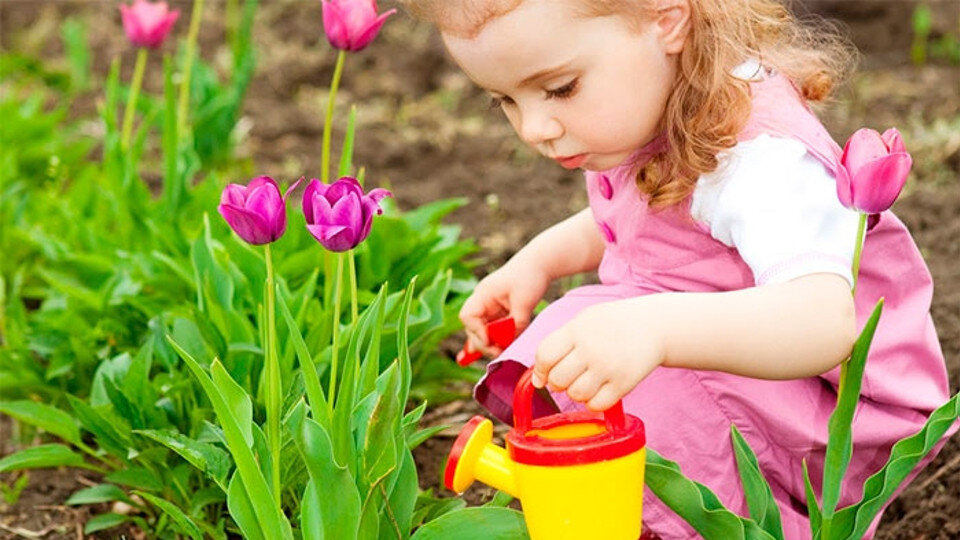                                                             Подготовила:                                           студентка 4 курса                     Куликова Татьяна Андреевна2023Авт Данная памятка содержит правила и советы по трудовому воспитанию детей с использованием детского экспериментирования. Этот материал подскажет воспитателям, как правильно организовать труд детей, как развить  у них силу воли, воспитать их чуткими и отзывчивыми людьми.Правила трудового воспитания детейВовлекая детей в экспериментальную и трудовую деятельность, учитывайте их возрастные и психологические особенности.Прежде чем поручить что-либо воспитаннику, покажите образец правильного выполнения работы, научите этому воспитанника, несколько раз выполните эту работу совместными усилиями.Вырабатывайте у детей ответственность за выполненную работу.Будьте внимательны к выполнению детьми поручения, постоянно разъясняйте, показывайте им, как правильно выполнить работу. Будьте последовательны в своих требованиях. Вызывайте у детей чувство удовлетворения за выполняемую работу.Не забывайте об игровых                      моментах в трудовом воспитании детей.Внимательно, тактично оценивайте труд детей, поощряйте их трудовые усилия.Не наказывайте детей трудом.Учите детей уважать труд других людей, бережно относиться к результатам их трудовой деятельности. Рассказывайте детям о своих трудовых успехах и успехах других людей.10 ии0Внимательно оценивайте труд детей, поощряйте их трудовые усилия.Чаще рассказывайте детям о своих трудовых успехах.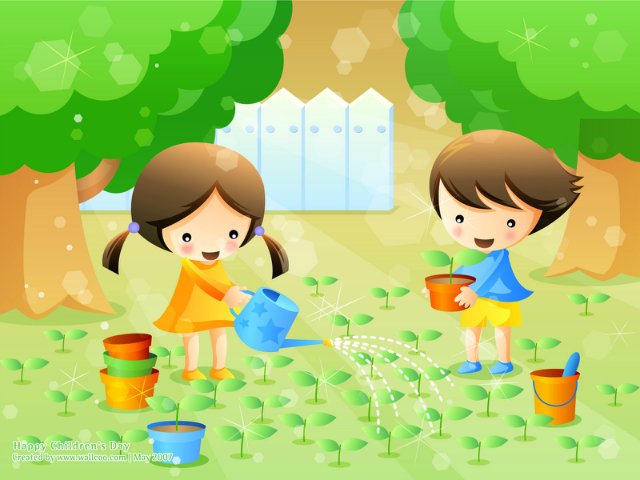 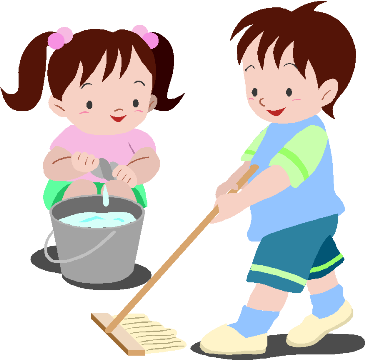 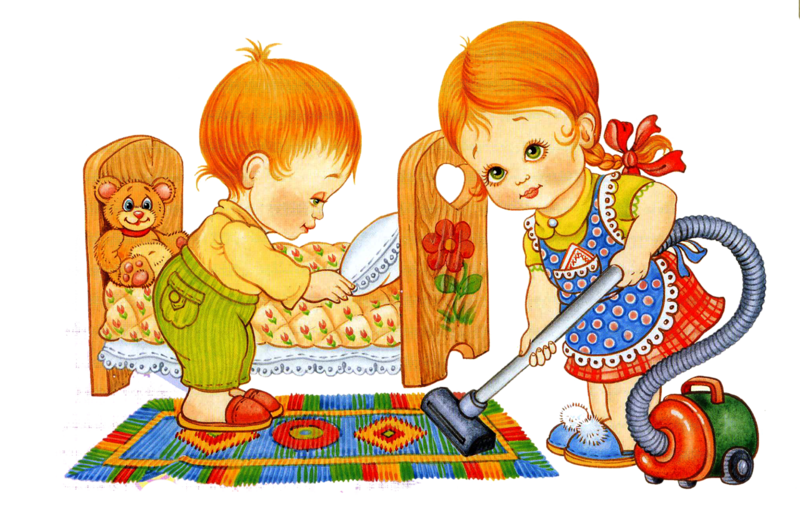 Советы для воспитателейВы хотите видеть  детей сильными, выносливыми и закалёнными – тренируйте их в разнообразном физическом труде.Вы хотите видеть детей умными и образованными – приучайте их ежедневно выполнять посильные трудности в умственном труде.Вы хотите видеть детей всегда весёлыми и жизнерадостными – не давайте им погрузиться в лень.Вы хотите, чтобы дети имели хорошо развитую силу волю и мужественный характер – не скупитесь на трудные задания, заставляйте их чаще напрягать свои силы и направлять их на достижение цели.Вы желаете, чтобы дети были чуткими и отзывчивыми, чтобы они были хорошими товарищами и верными друзьями  - создайте условия, при которых они ежедневно работали бы вместе с другими и повседневно учились помогать людям.Вы хотите, чтобы дети были счастливыми – научите их различным видам деятельности, сделайте их трудолюбивыми.